1. 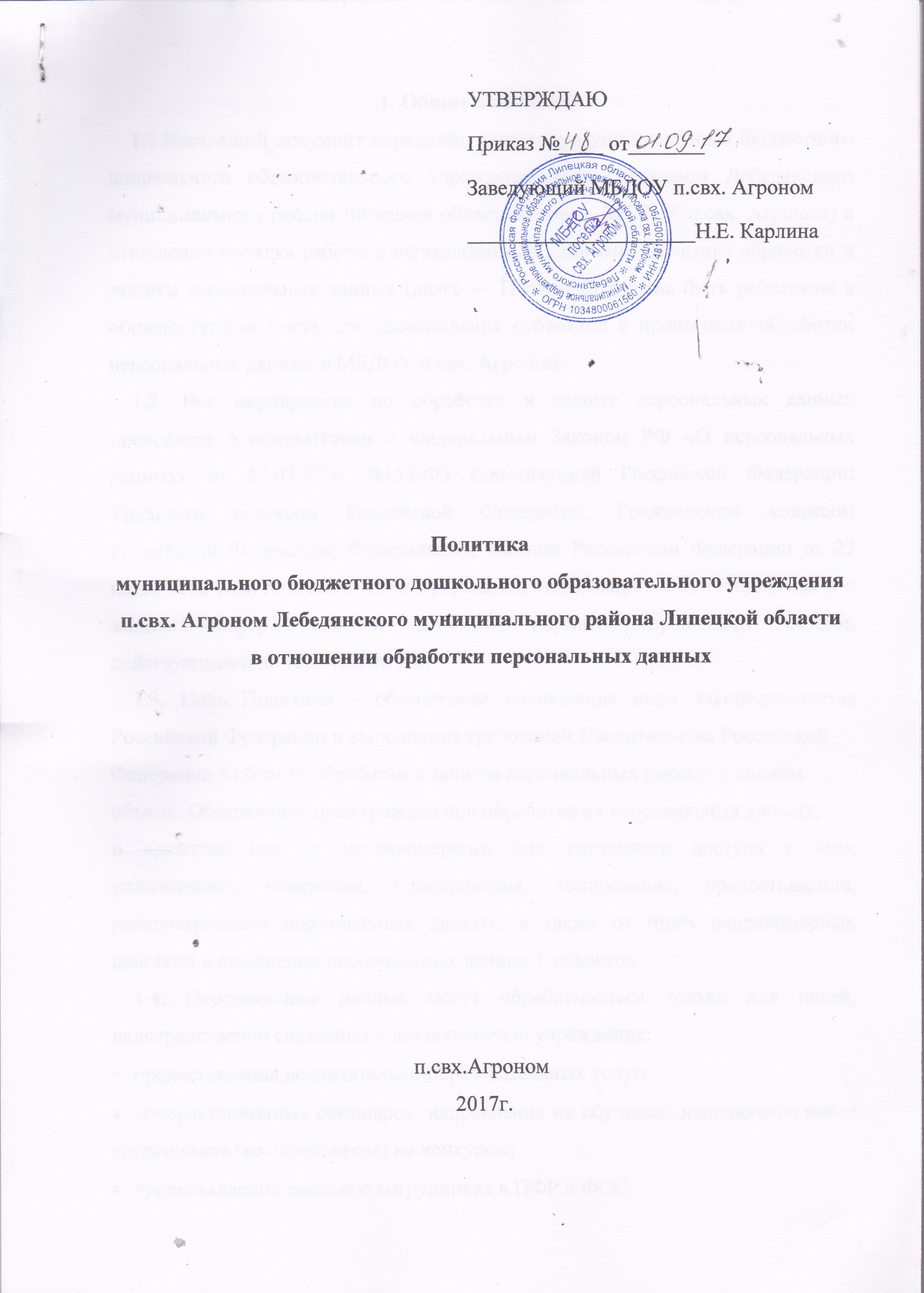 Общие положения	1.1.Настоящий документ определяет политику муниципального бюджетного дошкольного образовательного учреждения п.свх. Агроном Лебедянского муниципального района Липецкой области (далее – МБДОУ п.свх. Агроном) в отношении порядка работы с персональными данными. Политика обработки и защиты персональных данных (далее — Политика) должна быть размещена в общедоступном месте для ознакомления субъектов с процессами обработки персональных данных в МБДОУ п.свх. Агроном.	1.2. Все мероприятия по обработке и защите персональных данных проводятся в соответствии с Федеральным Законом РФ «О персональных данных» от 27.07.2006 №152-ФЗ Конституцией Российской Федерации; Трудовым кодексом Российской Федерации; Гражданским кодексом Российской Федерации; Федеральным законом Российской Федерации от 27 июля 2006 года №149-ФЗ «Об информации, информационных технологиях и о защите информации» и другими нормативно-правовыми актами, действующими на территории РФ. 	1.3. Цель Политики – обеспечение соблюдения норм законодательства Российской Федерации и выполнения требований Правительства РоссийскойФедерации в области обработки и защиты персональных данных в полномобъеме. Обеспечение прав граждан при обработке их персональных данных,и принятие мер от неправомерного или случайного доступа к ним, уничтожения, изменения, блокирования, копирования, предоставления, распространения персональных данных, а также от иных неправомерных действий в отношении персональных данных Субъектов.	1.4. Персональные данные могут обрабатываться только для целей, непосредственно связанных с деятельностью учреждения:предоставления воспитательно-образовательных услуг;консультационных семинаров; направление на обучение; направление работ сотрудников (воспитанников) на конкурсы;предоставления данных о сотрудниках в ПФР и ФСС;предоставления данных в медицинские учреждения (в поликлинику при прохождении медосмотра);предоставления данных в санитарно-эпидемиологическую службу (при возникновении нештатных ситуаций) и др.	1.5. Передача третьим лицам персональных данных без письменного согласия не допускаются.	1.6. Режим конфиденциальности персональных данных снимается в случаяхобезличивания или включения их в общедоступные источники персональных данных, если иное не определено законом.	1.7. Сотрудники, в обязанность которых входит обработка персональныхданных Субъекта, обязаны обеспечить каждому возможность ознакомленияс документами и материалами, непосредственно затрагивающими его праваи свободы, если иное не предусмотрено законом, а также настоящей Политикой.	1.8. Персональные данные не могут быть использованы в целях причиненияимущественного и морального вреда гражданам, затруднения реализацииправ и свобод граждан Российской Федерации. Ограничение прав гражданРоссийской Федерации на основе использования информации об их социальном происхождении, о расовой, национальной, языковой, религиозной и партийной принадлежности запрещено и карается в соответствии с законодательством.	1.9. Юридические и физические лица, в соответствии со своими полномочиями владеющие информацией о гражданах, получающие и использующие ее, несут ответственность в соответствии с законодательством Российской Федерации за нарушение режима защиты, обработки и порядка использования этой информации.	1.10.В соответствии с п. 2 ст. 18.1 ФЗ «О персональных данных»: доступ кнастоящему документу не может быть ограничен.	1.11.Настоящая политика утверждается заведующим МБДОУ п.свх. Агроном  и действует бессрочно до замены ее новой Политикой, а также является обязательным документом для исполнения всеми сотрудниками, имеющими доступ к персональным данным Субъекта.2. Основные понятия и термины.	2.1. Персональные данные (ПДн) - любая информация, относящаяся к прямо или косвенно определенному или определяемому физическому лицу (субъекту персональных данных);	2.2.Обработка персональных данных - любое действие (операция) или совокупность действий (операций), совершаемых с использованием средств автоматизации или без использования таких средств с персональными данными, включая сбор, запись, систематизацию, накопление, хранение, уточнение (обновление, изменение), извлечение, использование, передачу (распространение, предоставление, доступ), обезличивание, блокирование, удаление, уничтожение персональных данных.	2.3.Оператор - государственный орган, муниципальный орган, юридическое или физическое лицо, самостоятельно или совместно с другими лицами организующие и (или) осуществляющие обработку персональных данных, атакже определяющие цели обработки персональных данных, состав персональных данных, подлежащих обработке, действия (операции), совершаемые с персональными данными.	2.4.Автоматизированная обработка персональных данных - обработка персональных данных с помощью средств вычислительной техники.	2.5.Распространение персональных данных - действия, направленные нараскрытие персональных данных неопределенному кругу лиц.	2.6.Предоставление персональных данных - действия, направленные на  раскрытие персональных данных определенному лицу или определенному кругу лиц.	2.7.Блокирование персональных данных - временное прекращение обработки персональных данных (за исключением случаев, если обработка необходима для уточнения персональных данных).	2.8.Уничтожение персональных данных - действия, в результате которых становится невозможным восстановить содержание персональных данных в информационной системе персональных данных и (или) в результате которых уничтожаются материальные носители персональных данных.	2.9.Обезличивание персональных данных - действия, в результате которых становится невозможным без использования дополнительной информации определить принадлежность персональных данных конкретному субъекту персональных данных.	2.10. Информационная система персональных данных - совокупность содержащихся в базах данных персональных данных и обеспечивающих ихобработку информационных технологий и технических средств.3.Информация об операторе	3.1. Полное наименование: муниципальное бюджетное дошкольное образовательное учреждение п.свх. Агроном (далее– Оператор).	3.2. Сокращенное наименование: МБДОУ п.свх. Агроном.	3.3.Заведующий МБДОУ п.свх. Агроном Н.Е. Карлина 	3.4. Ответственное лицо Оператора за организацию обработки и защитыПДн: заведующий МБДОУ п.свх. Агроном Н.Е. Карлина 	3.5. Адрес местонахождения: 399621, Липецкая область, Лебедянский район, п.свх. Агроном, ул. Советская д. 18	3.6. Почтовый адрес: 399621, Липецкая область, Лебедянский район, п.свх. Агроном, ул. Советская д. 18	Телефон: 8(474-66) 92-230	3.7.E-mail: agronom.detsad@mail.ru4. Обрабатываемые персональные данные	4.1.Обрабатываемые Оператором ПДн принадлежат следующим субъектам ПДн:- работникам Оператора;-законным представителям (родителям) детей, находящихся на воспитании у Оператора (далее – воспитанники);- воспитанникам.	4.2.Оператором обрабатываются следующие категории ПДн:ПДн работников:	Эти данные не являются общедоступными, за исключением, если сотрудник сам даст согласие на их общедоступность. Обработка персональных данных сотрудника осуществляется во время действия трудового договора. Хранение персональных данных работников - 75 лет (согласно номенклатуре дел); отзыв согласия, если иное не предусмотрено Федеральным законодательством, либо в течение срока хранения документов согласно установленным срокам хранения для определенных категорий документов, если иное не предусмотрено Федеральным законодательством (согласно номенклатуре дел).	-фамилия, имя, отчество;	-информация о смене фамилии, имени, отчества;	-пол;	-дата рождения;	-место рождения;	-гражданство;	-место жительства и дата регистрации по месту жительства;	-номера контактных телефонов;	-сведения о наличии детей, их возрасте, месте учебы (работы);	- наименование структурного подразделения;	-занимаемая должность;	- справка о наличии или отсутствии судимости;	- паспортные данные;	- данные о семейном положении;	- подлинники и копии приказов по личному составу;	- личные дела и трудовые книжки сотрудников;	- основания к приказам по личному составу;	- копии отчетов, направляемые в органы статистики.	-сведения, содержащиеся в трудовом договоре;	-сведения о получении профессиональногои дополнительного образования (наименование образовательного учреждения, специальность и квалификация по документу об образовании; 	-документ об образовании, квалификации, наименование документа об образовании, его серия и номер, дата выдачи);	-сведения об уровне специальных знаний (работа на компьютере,знание иностранного языка);	-сведения о профессиональной переподготовке, повышении квалификации,стажировке;	-сведения о трудовой деятельности, общем трудовом стаже и стаже государственной гражданской, муниципальной службы;	-сведения об отпусках и командировках;	-сведения о прохождении аттестации и сдаче квалификационного экзамена;	-сведения о награждении (поощрении);	-сведения о взысканиях;	-реквизиты идентификационного номера налогоплательщика (ИНН);	-реквизиты страхового номера индивидуального лицевого счета в Пенсионном фонде Российской Федерации (СНИЛС);	-реквизиты полиса обязательного медицинского страхования;	-номера банковских счетов;	ПДн воспитанников и их родителей (законных представителей):	Эти данные не являются общедоступными, за исключением, если родитель (законный представитель) воспитанника сам даст согласие на их общедоступность. Обработка персональных данных воспитанников и их родителей (законных представителей) осуществляется во время действия договора о сотрудничестве между ними и детским садом. Хранение персональных данных воспитанников и их родителей (законных представителей) - до 25 лет после прекращения действия договора(согласно номенклатуре дел) .	 Отзыв согласия, если иное не предусмотрено Федеральным законодательством, либо в течение срока хранения документов согласно установленным срокам хранения для определенных категорий документов, если иное не предусмотрено Федеральным законодательством.	- данные свидетельства о рождении воспитанника;	- паспортные данные одного из родителей (законных представителей);	- данные, подтверждающие законность представления прав ребёнка;	- адрес регистрации и проживания, контактные телефоны воспитанника и родителей (законных представителей);	- данные страхового медицинского полиса воспитанника;	- документы, подтверждающий право на льготы и компенсации(заявленияродителей, справки о составе семьи; копии документов, подтверждающих законность представления прав ребёнка: постановление об установлении опеки, доверенность на представление интересов ребёнка; свидетельства о браке или разводе (при разных фамилиях ребёнка и родителя; выписка из банка или копия сберкнижки, копия справки об инвалидности, копия удостоверения многодетной матери);	- медицинская карта ребёнка;	- справка о состояния здоровья ребенка;	- направление на ребенка в детский сад;	- табеля посещаемости воспитанников;	- именные списки воспитанников.5. Обработка персональных данных	5.1. Цели обработки ПДнОператор осуществляет обработку ПДн субъектов ПДн в целях:- исполнения положений нормативных актов, указанных в п. 1.2 настоящей Политики;	- заключения и выполнения обязательств по трудовым договорам, договорам гражданско-правового характера и договорам с контрагентами, обеспечение работоспособности и сохранности ресурсов и имущества работодателя, осуществление коллективного взаимодействия и совместного использования информационных ресурсов, оформление доверенностей, представление интересов Учреждения аттестация, повышение квалификации, а также наиболее полное исполнение обязательств и компетенций в соответствии с Трудовым Кодексом РФ, и другими нормативно-правовыми актами в сфере трудовых отношений.	- обеспечение соблюдения Федерального закона «Об образовании» и иных нормативных правовых актов в сфере образования, контроля качества обучения, содействие субъектам персональных данных в осуществлении ихзаконных прав.	- исполнения обязательств работодателя, ведения кадрового делопроизводства и бухгалтерского учета, расчета, начисления и выплаты заработной платы, осуществления отчислений в пенсионные фонды, федеральную налоговую службу, фонды социального страхования, на основании трудового и налогового законодательства РФ;	- расчета и выплаты компенсаций и льгот по родительской плате;	- исполнения обязанностей и функций дошкольного образовательного учреждения.	5.2.Принципы обработки ПДн	- законность целей и способов обработки персональных данных и добросовестность;	- соответствие целей обработки персональных данных целям, заранее определенным и заявленным при сборе персональных данных, а также полномочиям Оператора;	- соответствия объема и характера обрабатываемых персональных данных,способов обработки персональных данных целям обработки персональных данных;	- достоверность персональных данных, их достаточность для целей обработки, недопустимость обработки персональных данных, избыточных по отношению к целям, заявленным при сборе персональных данных;	- недопустимости объединения созданных для несовместимых между собой целей баз данных информационных систем персональных данных;	- уничтожения персональных данных после достижения целей обработкиили в случае утраты необходимости в их достижении;	- личная ответственность Оператора за сохранность и конфиденциальностьперсональных данных, а также носителей этой информации;	- обработка персональных данных по общему правилу происходит до утраты правовых оснований.	- сведения, касающиеся расовой, национальной принадлежности, политических взглядов, религиозных или философских убеждений, интимной жизни (специальные категории ПДн) Оператором не обрабатываются.	- обработка Оператором ПДн субъектов ПДн осуществляется как с использованием средств вычислительной техники (автоматизированная обработка), так и без использования таких средств (неавтоматизированная обработка), с передачей по внутренней сети Оператора и по сети Интернет (только с письменного согласия субъекта).	5.3. Обработка ПДн осуществляется путем сбора, записи, систематизации,накопления, хранения, уточнения (обновления, изменения), извлечения, использования, передачи (распространения, предоставления, доступа), обезличивания, блокирования, удаления и уничтожения ПДн.	Сбор ПДн:	- ПДн субъектов ПДн Оператор получает напрямую от субъектов ПДн.- в случае возникновения необходимости получения ПДн субъекта ПДн от третьей стороны, Оператор извещает об этом субъекта ПДн заранее и сообщает ему о целях, предполагаемых источниках и способах получения ПДн.	- для получения ПДн субъекта ПДн от третьей стороны Оператор сначалаполучает его письменное согласие.	- ПДн воспитанников Оператор получает от их родителей (законныхпредставителей).	Хранение ПДн	- оператор хранит ПДн и их материальные носители в порядке, исключающем их утрату, неправомерное использование или несанкционированный доступ к ним.	- оператор хранит ПДн субъектов ПДн и их материальные носители не дольше, чем этого требуют цели их обработки и требования действующего законодательства Российской Федерации, и уничтожает их по истечению установленных сроков хранения.	- сроки хранения ПДн и их материальных носителей определяются в соответствии с «Перечнем типовых управленческих архивных документов, образующихся в процессе деятельности государственных органов, органом местного самоуправления и организаций, с указанием сроков хранения», утвержденным приказом Министерства культуры Российской Федерации от 25 августа 2010 года №558, номенклатурой дел, сроком исковой давности, а также иными требованиями законодательства Российской Федерации.	- при обработке ПДн на бумажных носителях Оператором обеспечиваетсявыполнение требований «Положения об особенностях обработки персональных данных, осуществляемой без использования средств автоматизации», утвержденного постановлением Правительства Российской Федерации от 15 сентября 2008 года №687.	- при обработке ПДн на машинных носителях или в информационных системах персональных данных (ИСПДн) Оператором обеспечивается выполнение требований «Положения об обеспечении безопасности персональных данных при их обработке в информационных системах персональных данных», утвержденного постановлением Правительства Российской Федерации от 17 ноября 2007 года №781.	Передача ПДн	В целях соблюдения законодательства Российской Федерации, для достижения указанных в п. 1.3. настоящей Политики целей обработки, а также в интересах и с согласия субъектов ПДн, Оператор в ходе своей деятельностипредоставляет ПДн субъектов ПДн следующим организациям ( только с письменного разрешения субъекта):- Федеральной налоговой службе России;- Федеральному казначейству;- Федеральной инспекции труда;- ФСС- Органам прокуратуры и ФСБ;- Правоохранительным органам;-Государственным и муниципальным органам правления;- Медицинским учреждениям- в Централизованную бухгалтерию ОО;- в Пенсионный фонд- в Сбербанк России для оформления зарплатной карты.Трансграничная передача ПДн	- Передача ПДн на территорию иностранных государств, органам властииностранных государств, иностранным физическим или юридическим лицам (трансграничная передача ПДн) Оператором не осуществляется.	5.4.Общедоступные источники ПДн	- Оператор не ведет формирование общедоступные источники ПДн (справочников, адресных книг).	- В соответствии с п. 1 ч. 4 и ч. 5 ст. 32 Закона «Об образовании», сведенияо персональном составе педагогических работников с указанием уровня образования и квалификации подлежат размещению на официальном сайте Оператора в сети «Интернет».	5.5.Поручение обработки ПДн	- Оператор вправе поручить обработку ПДн другому лицу (далее – Обработчик) с согласия субъекта ПДн, если иное не предусмотрено федеральным законом, на основании заключаемого с этим лицом договора.	- Обработчик соблюдает конфиденциальность полученных от ОператораПДн субъектов ПДн и обеспечивает их безопасность при обработке в соответствии с требованиями законодательства Российской Федерации.	6.Права субъектов ПДн	-Субъект ПДн имеет право на получение сведений об обработке его ПДн Оператором.	- Субъект ПДн вправе требовать от Оператора уточнения своих ПДн, их блокирования или уничтожения в случае, если ПДн являются неполными, устаревшими, неточными, незаконно полученными или не являются необходимыми для заявленной цели обработки, а также принимать предусмотренные законом меры по защите своих прав.	- Субъекты ПДн имеют право запрашивать у Оператора следующие сведения:подтверждение факта обработки ПДн Оператором;правовые основания и цели обработки ПДн;используемые Оператором способы обработки ПДн;наименование и место нахождения Оператора, сведения о лицах (за исключением работников Оператора), которые имеют доступ к ПДн или которым могут быть раскрыты ПДн на основании договора с Оператором или на основании федерального закона;обрабатываемые ПДн, относящиеся к соответствующему субъекту ПДн, источник их получения, если иной порядок представления таких данных не предусмотрен федеральным законом;сроки обработки ПДн, в том числе сроки их хранения;наименование или фамилию, имя, отчество и адрес лица, осуществляющего обработку ПДн по поручению Оператора, если обработка поручена или будет поручена такому лицу;иные сведения, предусмотренные законодательством Российской Федерации.- Для реализации своих прав и защиты законных интересов , субъект ПДнимеет право обратиться к Оператору. Оператор рассматривает любые обращения и жалобы со стороны субъектов ПДн, тщательно расследует факты нарушений и принимает все необходимые меры для их немедленного их устранения, наказания виновных лиц и урегулирования спорных и конфликтных ситуаций в досудебном порядке.- Субъект ПДн вправе обжаловать действия или бездействие Оператора в уполномоченный орган по защите прав субъектов ПДн (Федеральную службу по надзору в сфере связи, информационных технологий и массовых коммуникаций (Роскомнадзор), Управление по защите прав субъектов ПДн) или в судебном порядке.- Субъект ПДн имеет право на защиту своих прав и законных интересов, в том числе на возмещение убытков и (или) компенсацию морального вреда в судебном порядке.- Субъект ПДн имеет право в любое время отозвать свое согласие на обработку ПДн, обратившись к Оператору.7.Защита персональных данных- Оператор гарантирует конфиденциальность ПДн и предоставляет доступ кним только уполномоченным работникам, подписавшим обязательство о неразглашении ПДн.- Все работники Оператора, имеющие доступ к ПДн, соблюдают правила их обработки и исполняют требования по их защите.- Оператор принимает все необходимые правовые, организационные и инженерно-технические меры, достаточные для защиты ПДн от неправомерного или случайного доступа, уничтожения, изменения, блокирования, копирования, распространения, а также от иных неправомерных действий с ними со стороны третьих лиц.7.1. Обеспечение защиты ПДн достигается в частности:- назначением ответственных за организацию обработки и защиты ПДн;- осуществлением внутреннего контроля соответствия обработки ПДн ФЗ «О персональных данных» и принятым в соответствии с ним нормативнымправовым актам,требованиям к защите ПДн, локальным актам;- ознакомлением работников Оператора, непосредственно осуществляющихобработку ПДн, с положениями законодательства Российской Федерации о ПДн, в том числе требованиями к защите ПДн, локальными актами в отношении обработки ПДн, и обучением указанных работников.- определением угроз безопасности ПДн при их обработке в ИСПДн;- применением организационных и технических мер по обеспечению безо-пасности ПДн при их обработке в ИСПДн, необходимых для выполнения требований к защите ПДн;- оценкой эффективности принимаемых мер по обеспечению безопасности ПДн до ввода в эксплуатацию ИСПДн;- учетом машинных носителей ПДн;- обнаружением фактов несанкционированного доступа к ПДн и принятиеммер;- восстановлением ПДн, модифицированных или уничтоженных вследствие несанкционированного доступа к ним;- установлением правил доступа к ПДн, обрабатываемым в ИСПДн, а такжеобеспечением регистрации и учета всех действий, совершаемых с ПДн в ИСПДн;- физической охраной зданий и помещений;- подсистемой антивирусной защиты;- сейфы и запирающиеся шкафы для хранения носителей персональныхданных;- пожарная сигнализация.7.2. Допуск к персональным данным субъекта имеют только те сотрудникиМБДОУ п.свх. Агроном, которым персональные данные необходимы в связи с исполнением ими своих служебных (трудовых) обязанностей.8. Заключительные положения- МБДОУ п.свх. Агроном ответственно за персональную информацию, которая находится в его распоряжении и закрепляет персональную ответственность сотрудников за соблюдением, установленных в организации принципов уважения приватности.- Каждый сотрудник получающий для работы доступ к материальным носителям персональным данных, несет ответственность за сохранность носителя и конфиденциальность информации.- МБДОУ п.свх. Агроном обязуется поддерживать систему приема, регистрации и контроля рассмотрения жалоб Субъектов, доступную как посредством использования Интернета, так и с помощью телефонной, телеграфной или почтовой связи.-Субъект может обратиться в МБДОУ п.свх. Агроном с жалобой на нарушение данной Политики. Жалобы и заявления по поводу соблюдения требований обработки данных рассматриваются в течение тридцати рабочих дней с момента поступления.- МБДОУ п.свх. Агроном обязано на должном уровне обеспечивать рассмотрение запросов, заявлений и жалоб Субъектов, а также содействовать исполнению требований компетентных органов. Лица, виновные в нарушении требований настоящей политики, привлекаются к дисциплинарной ответственности.- Настоящая Политика является внутренним документом, общедоступной и подлежит размещению на официальном сайте МБДОУ п.свх. Агроном http://dsagronom.ru/. 